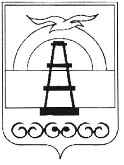 АДМИНИСТРАЦИЯ МУНИЦИПАЛЬНОГО ОБРАЗОВАНИЯ ГОРОДСКОЙ ОКРУГ «ОХИНСКИЙ»ПОСТАНОВЛЕНИЕот ___________		                                                                     № ____г. ОхаО внесении изменений и дополнений в муниципальную программу «Поддержка и развитие малого и среднего предпринимательства в муниципальном образовании городской округ «Охинский», утвержденную постановлением администрации муниципального образования городской округ «Охинский» от 28.11.2013 № 929В соответствии со статьей 179 Бюджетного кодекса Российской Федерации, статьей 16 Федерального закона от 06.10.2003 № 131-ФЗ «Об общих принципах организации местного самоуправления в Российской Федерации», статьей 11 Федерального закона от 24.07.2007 № 209-ФЗ «О развитии малого и среднего предпринимательства в Российской Федерации», руководствуясь статьей 42 Устава муниципального образования городской округ «Охинский» Сахалинской области,ПОСТАНОВЛЯЮ:Внести в муниципальную программу «Поддержка и развитие малого и среднего предпринимательства в муниципальном образовании городской округ «Охинский» (далее Программа), утвержденную постановлением администрации муниципального образования городской округ «Охинский» от 28.11.2013 № 929 следующие изменения и дополнения: В паспорте Программы:В пункте 9 «Целевые индикаторы и их достижение количественные значения»:в абзаце 1 цифры «33,7» заменить цифрами «47,3»;в абзаце 2 цифры «4 733,2» заменить цифрами «2 131,1»;в абзаце 3 цифры «19,25» заменить цифрами «31,95»;в абзаце 4 цифры «39,0» заменить цифрами «46,2».Раздел 3 «Прогноз конечных результатов муниципальной программы» изложить в следующей редакции:«Результативность Программы будет определяться экономической, социальной и бюджетной эффективностью:1.Экономическая эффективность:- увеличение количества субъектов малого и среднего предпринимательства, включая ИП в расчете на 1 тыс. человек населения за период реализации муниципальной программы до 47,3 единиц;- увеличение оборота малых и средних предприятий за период реализации муниципальной программы до 2 131,1 млн. руб.2. Социальная эффективность:- увеличение доли среднесписочной численности работников (без внешних совместителей) малых и средних предприятий в среднесписочной численности работников (без внешних совместителей) всех предприятий и организаций за период реализации муниципальной программы до 31,95 %;- увеличение среднемесячной зарплаты на малых предприятиях до 46,2 тыс.руб.3. Бюджетная эффективность:- увеличение количества субъектов малого и среднего предпринимательства, которым оказана поддержка в рамках софинансирования муниципальной программы до 15 единиц;- создание рабочих мест в рамках софинансирования муниципальной программы до 10 единиц;- увеличение количества сохраненных рабочих мест в рамках софинансирования муниципальной программы до 50 единиц.».1.1.3.В разделе 7 «Ресурсное обеспечение муниципальной программы» абзац 1 изложить в следующей редакции:«Общий объем финансирования муниципальной программы составляет 97 208,0 тыс.рублей, в том числе за счет средств бюджета муниципального образования городской округ «Охинский»  2 037,4  тыс.рублей,  за счет средств  бюджета Сахалинской области 87 284,2   тыс.рублей, за счет средств  Федерального бюджета 2 205,0 тыс. рублей, за счет привлеченных средств 5 681,4 тыс. рублей. Приложение № 1 к Программе изложить в следующей редакции (Приложение № 1 к настоящему Постановлению).  Приложение № 2 к Программе изложить в следующей редакции (Приложение № 2 к настоящему Постановлению).Приложение № 3 к Программе изложить в следующей редакции (Приложение № 3 к настоящему Постановлению).2. Опубликовать настоящее постановление в газете «Сахалинский нефтяник» и разместить на сайте администрации муниципального образования городской округ «Охинский» www.adm-okha.ru.3. Контроль за исполнением настоящего постановления оставляю за собой. Глава муниципального образования                                                           городской округ «Охинский»									                 Е.Н. МихликПриложение № 1к постановлению администрации муниципального образования городской округ «Охинский» от __________ № _____Приложение № 1к Программе «Поддержка и развитие малого и среднего предпринимательства в муниципальном образовании городской округ «Охинский», утвержденной постановлением администрации муниципального образования городской округ «Охинский» от 28.11.2013   № 929ПЕРЕЧЕНЬМЕРОПРИЯТИЙ МУНИЦИПАЛЬНОЙ ПРОГРАММЫ «Поддержка и развитие малого и среднего предпринимательства в муниципальном образовании городской округ «Охинский» Приложение № 2к постановлению администрации муниципального образования городской округ «Охинский» от __________ № _____Приложение № 2к Программе «Поддержка и развитие малого и среднего предпринимательства в муниципальном образовании городской округ «Охинский», утвержденной постановлением администрации муниципального образования городской округ «Охинский» от  28.11.2013   №  929СВЕДЕНИЯО ПОКАЗАТЕЛЯХ (ИНДИКАТОРАХ)  МУНИЦИПАЛЬНОЙ ПРОГРАММЫ «Поддержка и развитие малого и среднего предпринимательства в муниципальном образовании городской округ «Охинский»  И ИХ ЗНАЧЕНИЯХ                                                                                                      Приложение № 3к постановлению администрации муниципального образования городской округ «Охинский» от _________ № ______Приложение № 3к Программе «Поддержка и развитие малого    и среднего предпринимательства в муниципальном образовании городской округ «Охинский», утвержденной постановлением администрации муниципального образования городской округ «Охинский» от 28.11.2013   № 929РЕСУРСНОЕ ОБЕСПЕЧЕНИЕ реализации муниципальной программы «Поддержка и развитие малого и среднего предпринимательства в муниципальном образовании городской округ «Охинский» № НаименованиемероприятийОтветственныйисполнительСрокСрокОжидаемыйнепосредственныйрезультат, показатель(индикатор)Ожидаемыйнепосредственныйрезультат, показатель(индикатор)Связьс показателями (индикаторами)муниципальнойпрограммы№ НаименованиемероприятийОтветственныйисполнительначалареализацииокончанияреализациикраткоеописаниеЗначениеСвязьс показателями (индикаторами)муниципальнойпрограммыМуниципальная программа «Поддержка и развитие малого и среднего предпринимательства в МО городской округ «Охинский»Муниципальная программа «Поддержка и развитие малого и среднего предпринимательства в МО городской округ «Охинский»Муниципальная программа «Поддержка и развитие малого и среднего предпринимательства в МО городской округ «Охинский»Муниципальная программа «Поддержка и развитие малого и среднего предпринимательства в МО городской округ «Охинский»Муниципальная программа «Поддержка и развитие малого и среднего предпринимательства в МО городской округ «Охинский»Муниципальная программа «Поддержка и развитие малого и среднего предпринимательства в МО городской округ «Охинский»Муниципальная программа «Поддержка и развитие малого и среднего предпринимательства в МО городской округ «Охинский»1  Финансовая поддержка субъектов малого и среднего предпринимательстваКомитет по управлению муниципальным имуществом и экономике МО городской округ «Охинский»201420251.1Субсидия субъектам малого и среднего предпринима-тельства на возмещение части затрат на уплату процентов по кредитам, полученным в российских кредитных организацияхКомитет по управлению муниципальным имуществом и экономике МО городской округ «Охинский»20142025Количество субъектов, получивших субсидию в течение одного года реализации мероприятия, единиц. Ожидаемые результаты:количество субъектов, получивших субсидию в течение одного года реализации мероприятия, единиц;количество сохраненных рабочих мест субъектами, получившими субсидию, единиц в год;количество созданных рабочих мест субъектами, получившими субсидию, единиц в год.2014 – 42015 – 42016 – 12017 – 12018 – 12019 – 12020 – 42021 – 02022 – 22023 – 12024 – 12025 – 12014 – 782015 – 562016 - 122017 – 3;2018 – 32019 – 92020 – 572021 – 02022 – 102023 – 132024 – 32025 – 32014 – 222015 – 72016 – 32017 - 0 2018 – 12019 – 02020 – 62021 – 02022 – 32023 – 12024 – 12025 - 1Влияет на все показатели программыПредоставление субсидии не менее 1 субъекту малого и среднего предпринимательства1.2Субсидия на возмещение части затрат на открытие собственного дела начинающим субъектам малого предприниматель-ства Комитет по управлению муниципальным имуществом и экономике МО городской округ «Охинский»20142025Поддержка начинающих субъектов малого предпринимательства. Ожидаемые результаты:количество субъектов, получивших субсидию в течение одного года реализации мероприятия, единиц;2014 – 102015 – 112016 – 62017 – 52018 – 52019 – 52020 – 32021 – 32022 – 02023 – 02024 – 22025 – 2Влияет на все показатели программы1.3Субсидия субъектам малого и среднего предпринима-тельства на возмещение части затрат, связанных с приобретением оборудования Комитет по управлению муниципальным имуществом и экономике МО городской округ «Охинский»20142025Количество субъектов, получивших субсидию в течение одного года реализации мероприятия, единиц. Ожидаемые результаты:1)	количество субъектов, получивших субсидию в течение одного года реализации мероприятия, единиц;2)	количество сохраненных рабочих мест субъектами, получившими субсидию, единиц в год;3)	количество созданных рабочих мест субъектами, получившими субсидию, единиц в год. 2014 – 2– 4 - 3 - 5 - 9 - 8 - 13 - 6 -5 - 2 - 1 - 12014 – 302015 – 1132016 – 602017 – 822018 - 1602019 – 1172020 – 662021 – 742022 – 752023 – 382024 - 32025 - 32014 – 82015 -202016 – 92017 – 102018 – 32019 – 302020 – 192021 – 172022 - 92023 – 42024 - 12025 - 1Оказывает влияние на все показатели программы1.4Субсидия субъектам малого и среднего предпринимате-льства на возмещение части затрат, связанных с осущес-твлением деятельности социально-ориентирован-ных объектов розничной торговли продовольствен-ными товарами (социальный магазин), лекарственными средствами (социальная аптека) и объектов бытового обслуживания населения (социальная парикма-херская, социальная баня) на территории  МО городской округ «Охинский»Комитет по управлению муниципальным имуществом и экономике МО городской округ «Охинский»20162025Количество субъектов, получивших субсидию в течение одного года реализации мероприятия, единиц. Ожидаемые результаты:1)	количество субъектов, получивших субсидию в течение одного года реализации мероприятия, единиц;2)	количество сохраненных рабочих мест субъектами, получившими субсидию, единиц в год;3)	количество созданных рабочих мест субъектами, получившими субсидию, единиц в год. 1) 2016 – 32017 – 32018 – 32019 – 42020 – 42021 – 42022 – 42023 – 02024 – 6– 62)2016 – 222017 – 232018 – 232019 – 232020 – 322021 - 342022 –172023 – 02024 – 18– 183) 2016 - 12017 – 02018 – 02019 – 02020 – 02021 – 32022 – 02023 – 02024 – 32025 - 3Влияет на все показатели1.5Субсидия субъектам малого и среднего предпринимате-льства на возмещение части затрат на осуществление деятельности по предоставлению услуг дополнительного образования детей в муниципальном образовании городской округ «Охинский»Комитет по управлению муниципальным имуществом и экономике МО городской округ «Охинский»20182025Количество субъектов, получивших субсидию в течение одного года реализации мероприятия, единиц. Ожидаемые результаты:1)	количество субъектов, получивших субсидию в течение одного года реализации мероприятия, единиц;2)	количество сохраненных рабочих мест субъектами, получившими субсидию, единиц в год;3)	количество созданных рабочих мест субъектами, получившими субсидию, единиц в год. 1) 2018 – 12019 – 12020 – 12021 – 22022 – 02023 – 02024 – 12025 – 12) 2018 – 32019 – 72020 – 32021 – 102022 – 02023 – 02024 – 32025 – 33) 2018 - 32019 – 02020 – 02021 – 92022 – 02023 – 02024 – 12025 - 1Влияет на все показатели1.6Субсидия субъектам малого и среднего предпринима-тельства на возмещение части затрат на уплату лизинговых платежей по договорам финансовой аренды (лизинга) и первого взноса при заключении договора лизингаКомитет по управлению муниципальным имуществом и экономике МО городской округ «Охинский»20182025Количество субъектов, получивших субсидию в течение одного года реализации мероприятия, единиц. Ожидаемые результаты:1)	количество субъектов, получивших субсидию в течение одного года реализации мероприятия, единиц;2)	количество сохраненных рабочих мест субъектами, получившими субсидию, единиц в год;3)	количество созданных рабочих мест субъектами, получившими субсидию, единиц в год.1) 2018 – 22019 – 22020 – 12021 – 32022 – 12023 – 02024 – 22025 – 22) 2018 – 92019 – 252020 – 92021 – 102022 – 02023 – 02024 – 62025 – 63) 2018 - 02019 – 12020 – 02021 – 102022 -02023 – 02024 – 12025 - 1Влияет на все показатели1.7Субсидия субъектам малого и среднего предпринима-тельства на возмещение части затрат, связанных с приобретением объектов мобильной торговлиКомитет по управлению муниципальным имуществом и экономике МО городской округ «Охинский»20192025Поддержка субъектов малого и среднего предпринимательства, производителей товаров, работ, услуг.Количество субъектов, получивших субсидию в течение одного года реализации мероприятия, единиц.2019 – 02020 – 02021 – 02022 – 02023 – 02024 – 12025 – 0Влияет на все показатели1.8Субсидия субъектам малого и среднего предпринима-тельства на возмещение части затрат на осуще-ствление деятельности в сфере гостиничного бизнеса в муниципальном образовании городской округ «Охинский»Комитет по управлению муниципальным имуществом и экономике МО городской округ «Охинский»20192025Количество субъектов малого и среднего предпринимательства, получивших субсидию в течение одного года реализации мероприятия, единиц 2019 – 02020 – 02021 – 02022 – 02023 – 02024 – 02025 – 0Влияет на все показатели1.9Оказание единовременной финансовой помощи в организации собственного дела            Областное казенное учреждение «Охинский центр занятости населения» (по согласованию)20142020Стимулирование безработных к занятию предпринимательской деятельностью.Количество вновь зарегистрированных субъектов малого предпринимательстваКоличество вновь зарегистрированных субъектов не менее 4Влияет на все показатели программы1.10Субсидия субъектам малого и среднего предпринима-тельства на возмещение части затрат на приобре-тение специализированного оборудования для сервис-ных автоцентров по переоборудованию авто-мобилей на газомоторное топливоКомитет по управлению муниципальным имуществом и экономике МО городской округ «Охинский»20202025Увеличение количества транспортных средств, использующих в качестве моторного топлива природный газ. Количество субъектов, получивших субсидию в течение одного года реализации мероприятия, единиц.2019 – 02020 – 02021 – 02022 – 02023 – 02024 – 02025 – 0Влияет на все показатели1.11Субсидия субъектам малого и среднего предпринима-тельства на возмещение части затрат по переобо-рудованию автомобилей на газомоторное топливо Комитет по управлению муниципальным имуществом и экономике МО городской округ «Охинский»20202025Увеличение количества транспортных средств, использующих в качестве моторного топлива природный газ. Количество субъектов, получивших субсидию в течение одного года реализации мероприятия, единиц.2019 – 02020 – 02021 – 02022 – 02023 – 02024 – 12025 – 1Влияет на все показатели1.12Субсидия субъектам малого и среднего предпринима-тельства на возмещение части затрат, связанных с оплатой услуг за проживание и питание работников, привлеченных из других субъектов Российской Федерации в период прохождения обсервацииКомитет по управлению муниципальным имуществом и экономике МО городской округ «Охинский»20202025Поддержка субъектов малого и среднего предпринимательства в период новой коронавирусной инфекции (2019 –nCoV).Ожидаемые результаты:1)	количество субъектов, получивших субсидию в течение одного года реализации мероприятия, единиц;2)	количество сохраненных рабочих мест субъектами, получившими субсидию, единиц в год;3)	количество созданных рабочих мест субъектами, получившими субсидию, единиц в год.1) 2020 – 22021 – 02022 – 02023 – 02024 – 02025 – 02020 – 32021 – 02022 – 02023 – 02024 – 02025 - 02020 – 02021 – 02022 – 02023 – 02024 – 02025 - 0Влияет на все показатели2Информационно-консультативная поддержка субъектов малого предпринимательстваКомитет по управлению муниципальным имуществом и экономике МО городской округ «Охинский»201420202.1Проведение мониторинга потребности в знаниях и навыках предпринимателей и организация проведения обучающих курсов, семинаров для субъектов малого и среднего предпринимательства исходя из выявленной потребностиКомитет по управлению муниципальным имуществом и экономике МО городской округ «Охинский»20142020Получение знаний субъектами малого и среднего предпринимательств в целях последующего применение полученных знаний для организации и ведения предпринимательской деятельностиОбучение и повышение квалификации не менее 15 субъектов малого предпринимательстваВлияет на все показатели2.2Организация и проведение профессионального обучения, переобучения и повышения квалификации безработных граждан профессиям, позволяющим заняться предпринима-тельской деятельностьюОбластное казенное учреждение «Охинский центр занятости населения» (по согласованию)20142020Вовлечение в малое предпринимательство безработных гражданКоличество вновь зарегистрированных субъектов не менее 4Увеличение количества субъектов малого предпринимательства2.3Оказание консультаци-онной и методической помощи субъектам малого и среднего предпринима-тельства в разработке бизнес проектовОбластное казенное учреждение «Охинский центр занятости населения» (по согласованию)» 20142020Создание новых субъектов малого и среднего предпринимательства и расширение действующихКоличество вновь зарегистрированных субъектов не менее 4Увеличение количества субъектов малого предпринимательства2.4Создание и ведение информационной страницы в сети Интернет на сайте администрации муници-пального образования городской округ «Охинский» для субъектов малого и среднего предпринимательстваКомитет по управлению муниципальным имуществом и экономике МО городской округ «Охинский»20142025Доступ субъектов малого и среднего предпринимательства к своевременному информационному обеспечению, в том числе доступ к нормативным правовым актам по вопросам развития малого и среднего предпринимательстваНеограниченный доступ субъектов малого и среднего предпринимательства к информационным ресурсамУвеличение количества субъектов малого предпринимательства2.5Проведение рабочих встреч, «круглых столов» с участием представителей органов местного самоуправления, органов государственной власти, контролирующих органов, и предпринимателей по вопросам деятельности, поддержки и развития малого и среднего предпринимательства на территории муниципального образования городской округ «Охинский»Комитет по управлению муниципальным имуществом и экономике МО городской округ «Охинский»20142025Повышение информированности о поддержке и развитию субъектов малого и среднего предпринимательстваКоличество проинформированных не менее  50 субъектов малого  и среднего предпринимательстваВлияет на все показатели2.6Содействие предпринимателям в подготовке документов, необходимых для получения ими государственной и муниципальной поддержки по мероприятиям государственной подпрограммы «Развитие малого и среднего предпринимательства в Сахалинской области» и Программы поддержки и развития малого и среднего предпринимательства в МО городской округ «Охинский»Комитет по управлению муниципальным имуществом и экономике МО городской округ «Охинский»20142025Обеспечение предпринимателей актуальной информацией, содействие в получении ими государственной или муниципальной поддержкиОказание содействия не менее 10 субъектам малого и среднего предпринимательстваВлияет на все показатели 2.7Подготовка и освещение в средствах массовой информации материалов о деятельности субъектов малого и среднего предпринимательства, в том числе о проводимых ими благотворительных акцияхМАУ «Редакция газеты «Сахалинский» нефтяник»,Комитет по управлению муниципальным имуществом и экономике МО городской округ «Охинский»20142025 Подготовка и публикация статей. Формирование  благоприятного общественного мнения о предпринимательствеНе менее 4  публикаций в годНе оказывает влияния на показатели3Премирование муниципальных служащих органов местного самоуправления за вклад в достижение высоких показателей деятельности в сфере малого и среднего предпринимательстваКомитет по управлению муниципальным имуществом и экономике МО городской округ «Охинский»20142014Повышение эффективности реализации муниципальной программы и поддержки субъектов малого предпринимательстваДостижение уровня эффективности Программы - 0,75, увеличения количества субъектов малого предпринимательства, получивших поддержкуУвеличение количества субъектов малого предпринимательства4Оборудование рабочего места муниципального служащего, осуществляющего деятельность по направлению развитие и поддержка малого и среднего предпринимательстваКомитет по управлению муниципальным имуществом и экономике МО городской округ «Охинский»20142014Улучшение условий труда муниципальных служащихПовышение эффективности и качества трудаНе оказывает влияния на показатели5Имущественная поддержка субъектов малого и среднего предпринимательства Комитет по управлению муниципальным имуществом и экономике МО городской округ «Охинский»20142025Поддержка субъектов малого предпринимательства, осуществляющих приоритетные виды деятельности5.1Передача во владение и (или) в пользование муниципального имуще-ства на безвозмездной основе или на льготных условиях по целевому назначению субъектам малого предпринима-тельства, осуществля-ющим приоритетные, инновационные виды деятельностиКомитет по управлению муниципальным имуществом и экономике МО городской округ «Охинский»20142025Поддержка субъектов малого предпринимательства, осуществляющих приоритетные виды деятельностиПредоставление имущественной поддержки Влияет на все показатели программы5.2Проведение мониторинга отчуждения муниципаль-ного имущества с предоставлением субъектам малого и среднего предпринима-тельства преимуществен-ного права выкупа в установленном законодательством порядкеКомитет по управлению муниципальным имуществом и экономике МО городской округ «Охинский»20142025Обеспечение доступа субъектов малого предпринимательства к муниципальному имуществуНе оказывает влияния на показатели6Финансовое обеспечение (возмещение) затрат, связанных с осуществлением предпринимательской деятельности Комитет по управлению муниципальным имуществом и экономике МО городской округ «Охинский»202020256.1Гранты в форме субсидий гражданам, впервые зарегистрированным в качестве самозанятыхКомитет по управлению муниципальным имуществом и экономике МО городской округ «Охинский»20202025Вовлечение населения в малое и среднее предпринимательство, увеличение численности доли населения, занятого в малом и среднем предпринимательстве.Количество получателей поддержки2020 – 152021 – 02022 – 82023 – 72024 – 42025 – 4Влияет на все показатели7Организационная поддержка субъектов малого и среднего предпринимательстваКомитет по управлению муниципальным имуществом и экономике МО городской округ «Охинский»201420257.1Организация заседаний координационного совета по развитию малого и среднего предпринимательства при главе муниципального образованияКомитет по управлению муниципальным имуществом и экономике МО городской округ «Охинский»20142025Обеспечение взаимодействия органов местного самоуправления и субъектов малого и среднего предпринимательства в целях реализации муниципальной политики в области развития малого и среднего предпринимательстваПроведение не менее 4 заседаний в годНе влияет на  показатели программы7.2Анализ экономических, финансовых, социальных и иных показателей и прогноз развития малого и среднего предпринимательства на территории муниципального образования городской округ «Охинский»Комитет по управлению муниципальным имуществом и экономике МО городской округ «Охинский»20142025Создание достоверной информационной базы о состоянии малого и среднего предпринимательства в МО городской округ «Охинский» для разработки мер по поддержке и развитию малого и среднего предпринимательстваФормирование годового отчета до 10 июля года следующего за отчетным7.3Ведение реестра субъектов малого  и среднего предпринимательства, в том числе получивших поддержку            Комитет по управлению муниципальным имуществом и экономике МО городской округ «Охинский»20142025Совершенствование мер по поддержке и развитию малого и среднего предпринимательстваНе оказывает влияния на показатели7.4Нормативное правовое обеспечение деятельности субъектов малого и среднего предпринимательстваКомитет по управлению муниципальным имуществом и экономике МО городской округ «Охинский20142025Разработка нормативных правовых актов МО городской округ «Охинский», направленных на поддержку малого и среднего предпринимательства городского округаКоличество субъектов малого и среднего предпринимательства № 
п/пНаименование
 индикатора 
(показателя)Ед. 
изм.Значение по годамЗначение по годамЗначение по годамЗначение по годамЗначение по годамЗначение по годамЗначение по годамЗначение по годамЗначение по годамЗначение по годамЗначение по годамЗначение по годамЗначение по годамЗначение по годам № 
п/пНаименование
 индикатора 
(показателя)Ед. 
изм.2012 (факт)2013(факт)Реализации муниципальной программыРеализации муниципальной программыРеализации муниципальной программыРеализации муниципальной программыРеализации муниципальной программыРеализации муниципальной программыРеализации муниципальной программыРеализации муниципальной программыРеализации муниципальной программыРеализации муниципальной программыРеализации муниципальной программыРеализации муниципальной программы № 
п/пНаименование
 индикатора 
(показателя)Ед. 
изм.2012 (факт)2013(факт)2014 (факт)2015 (факт)2016 (факт)2017 (факт)2018 (факт)2019 (факт)2020 (факт)2021 (факт)2022(факт)2023 (оценка)2024 (оценка)2025 (оценка)12345678910111213141516171Количество субъектов малого и среднего предпринимательства, включая ИП в расчете на 1 тысячу человек населенияединиц37,4535,135,930,430,935,737,638,231,941,344,845,646,447,32Оборот малых и средних предприятиймлн.руб.2648,82914,33192,93367,53448,93618,03807,82000,82020,82101,62105,82114,22122,62131,13Доля среднесписочной численности работников (без внешних совместителей) малых и средних предприятий в среднесписочной численности работников (без внешних совместителей) всех предприятий и организаций %19,3920,5621,1317,122,3721,8823,023,8618,8630,8731,7831,8431,8931,954Среднемесячная заработная плата на малых предприятияхтыс.руб.21,622,823,424,124,725,429,630,732,333,639,842,744,446,25Количество субъектов малого и среднего предпринимательства, которым оказана поддержка в рамках софинансирования муниципальной программыединиц9131619131420214318201015156Количество созданных рабочих мест в рамках софинансирования муниципальной программыединиц1222302713101431252418510107Количество сохраненных рабочих мест в рамках софинансирования муниципальной программыединиц30321081699410819818117060104515050№ п/пНаименование  муниципальной программы, основного мероприятияНаименование главного распорядителя средств бюджета муниципального образования  городской округ «Охинский»Объемы финансирования (тыс.руб.)Объемы финансирования (тыс.руб.)Объемы финансирования (тыс.руб.)Объемы финансирования (тыс.руб.)Объемы финансирования (тыс.руб.)Объемы финансирования (тыс.руб.)Объемы финансирования (тыс.руб.)Объемы финансирования (тыс.руб.)Объемы финансирования (тыс.руб.)Объемы финансирования (тыс.руб.)Объемы финансирования (тыс.руб.)Объемы финансирования (тыс.руб.)Объемы финансирования (тыс.руб.)Объемы финансирования (тыс.руб.)№ п/пНаименование  муниципальной программы, основного мероприятияНаименование главного распорядителя средств бюджета муниципального образования  городской округ «Охинский»Источники финансированияВсего2014 г2015 г2016 г2017 г2018 г2019 г2020 г2021 г2022 г2023 г.2024 г.2025 г.1234567891011121314151617Программа «Поддержка и развитие малого и среднего предпринимательства в МО городской округ «Охинский»Комитет по управлению муниципальным имуществом и экономике МО городской округ «Охинский»Всего97 208,05 713,87 026,96 655,86 767,79 320,211 616,213 277,910 663,412 387,74 592,84 592,84 592,8Программа «Поддержка и развитие малого и среднего предпринимательства в МО городской округ «Охинский»Комитет по управлению муниципальным имуществом и экономике МО городской округ «Охинский»Бюджет МО городской округ «Охинский»2 037,4400,051,4420,067,710,2116,2327,9106,7123,9137,8137,8137,8Программа «Поддержка и развитие малого и среднего предпринимательства в МО городской округ «Охинский»Комитет по управлению муниципальным имуществом и экономике МО городской округ «Охинский»Областной бюджет87 284,21 215,05 081,74 342,06 700,09 310,011 500,012 950,010 556,712 263,84 455,04 455,04 455,0Программа «Поддержка и развитие малого и среднего предпринимательства в МО городской округ «Охинский»Комитет по управлению муниципальным имуществом и экономике МО городской округ «Охинский»Федеральный бюджет2 205,02 205,000000000000Программа «Поддержка и развитие малого и среднего предпринимательства в МО городской округ «Охинский»Комитет по управлению муниципальным имуществом и экономике МО городской округ «Охинский»Привлеченные средства5 681,41 893,81 893,81 893,80000000001Финансовая поддержка субъектов малого и среднего предпринимательстваКомитет по управлению муниципальным имуществом и экономике МО городской округ «Охинский»Итого90 054,53926,85491,95120,86 767,79 320,211 616,212 531,410 663,411 987,74242,84 192,84 192,81Финансовая поддержка субъектов малого и среднего предпринимательстваКомитет по управлению муниципальным имуществом и экономике МО городской округ «Охинский»Бюджет МО городской округ «Охинский»1 797,8400,051,40420,067,710,2116,2126,8106,7119,9127,3125,8125,81Финансовая поддержка субъектов малого и среднего предпринимательстваКомитет по управлению муниципальным имуществом и экономике МО городской округ «Охинский»Областной бюджет84 975,3963,05 081,74 342,06 700,09 310,011 500,012 404,610 556,711 867,84 115,54 067,04 067,01Финансовая поддержка субъектов малого и среднего предпринимательстваКомитет по управлению муниципальным имуществом и экономике МО городской округ «Охинский»Федеральный бюджет2 205,02 205,0000000000001Финансовая поддержка субъектов малого и среднего предпринимательстваКомитет по управлению муниципальным имуществом и экономике МО городской округ «Охинский»Привлеченные средства1 076,4358,8358,8358,80000000001.1Субсидия субъектам малого и среднего предпринимательства на возмещение части затрат на уплату процентов по кредитам, полученным в российских кредитных организацияхКомитет по управлению муниципальным имуществом и экономике МО городской округ «Охинский»Итого6 244,6550,0285,075,720,4109,1137,8952,202 261,01 653,4100,0100,01.1Субсидия субъектам малого и среднего предпринимательства на возмещение части затрат на уплату процентов по кредитам, полученным в российских кредитных организацияхКомитет по управлению муниципальным имуществом и экономике МО городской округ «Охинский»Бюджет МО городской округ «Охинский»143,855,03,07,60000022,649,63,03,01.1Субсидия субъектам малого и среднего предпринимательства на возмещение части затрат на уплату процентов по кредитам, полученным в российских кредитных организацияхКомитет по управлению муниципальным имуществом и экономике МО городской округ «Охинский»Областной бюджет6 100,8495,0282,068,120,4109,1137,8952,202 238,41 603,897,097,01.2Субсидия на возмещение части затрат на открытие собственного дела начинающим субъектам малого предпринимательстваКомитет по управлению муниципальным имуществом и экономике МО городской округ «Охинский» Итого17 280,32 450,03 333,11 792,41 680,91 992,92 403,41 262,4365,2001 000,01 000,01.2Субсидия на возмещение части затрат на открытие собственного дела начинающим субъектам малого предпринимательстваКомитет по управлению муниципальным имуществом и экономике МО городской округ «Охинский» Бюджет МО городской округ «Охинский»621,9245,033,4279,800003,7 0030,030,01.2Субсидия на возмещение части затрат на открытие собственного дела начинающим субъектам малого предпринимательстваКомитет по управлению муниципальным имуществом и экономике МО городской округ «Охинский» Областной бюджет14 453,403 299,71 512,61 680,91 992,92 403,41 262,4361,500970,0970,01.2Субсидия на возмещение части затрат на открытие собственного дела начинающим субъектам малого предпринимательстваКомитет по управлению муниципальным имуществом и экономике МО городской округ «Охинский» Федеральный бюджет2 205,02 205,00000000 00001.3Субсидия субъектам малого и среднего предпринимательства на возмещение части затрат, связанных с приобретением оборудования Комитет по управлению муниципальным имуществом и экономике МО городской округ «Охинский» Итого37 507,8568,01 515,01 641,93 634,44 154,55 406,35 404,72 791,3 3 616,72 589,43 092,83 092,81.3Субсидия субъектам малого и среднего предпринимательства на возмещение части затрат, связанных с приобретением оборудования Комитет по управлению муниципальным имуществом и экономике МО городской округ «Охинский» Бюджет МО городской округ «Охинский»562,0100,015,0119,6000027,936,277,792,892,81.3Субсидия субъектам малого и среднего предпринимательства на возмещение части затрат, связанных с приобретением оборудования Комитет по управлению муниципальным имуществом и экономике МО городской округ «Охинский» Областной бюджет36 945,8468,01 500,01 522,33 634,44 154,55 406,35 404,72 763,4 3 580,52 511,73 000,03 000,01.4Субсидия субъектам малого и среднего предпринимательства на возмещение части затрат, связанных с осуществлением деятельности социально-ориентированных объектов розничной торговли продовольственными товарами (социальный магазин), лекарственными средствами (социальная аптека) и объектов бытового обслуживания населения (социальная парикмахерская, социальная баня) на территории  МО городской округ «Охинский»Комитет по управлению муниципальным имуществом и экономике МО городской округ «Охинский» Итого12 449,8001 252,01 432,01 480,02 000,01 547,41 300,53 437,90001.4Субсидия субъектам малого и среднего предпринимательства на возмещение части затрат, связанных с осуществлением деятельности социально-ориентированных объектов розничной торговли продовольственными товарами (социальный магазин), лекарственными средствами (социальная аптека) и объектов бытового обслуживания населения (социальная парикмахерская, социальная баня) на территории  МО городской округ «Охинский»Комитет по управлению муниципальным имуществом и экономике МО городской округ «Охинский» Бюджет МО городской округ «Охинский»381,30013,067,710,2116,2126,813,034,40001.4Субсидия субъектам малого и среднего предпринимательства на возмещение части затрат, связанных с осуществлением деятельности социально-ориентированных объектов розничной торговли продовольственными товарами (социальный магазин), лекарственными средствами (социальная аптека) и объектов бытового обслуживания населения (социальная парикмахерская, социальная баня) на территории  МО городской округ «Охинский»Комитет по управлению муниципальным имуществом и экономике МО городской округ «Охинский» Областной бюджет12 068,5001 239,01 364,31 469,81 883,81 420,61 287,53 403,50001.5Субсидия субъектам малого и среднего предпринимательства на возмещение части затрат на осуществление деятельности по предоставлению услуг дополнительного образования детей в муниципальном образовании городской округ «Охинский»Комитет по управлению муниципальным имуществом и экономике МО городской округ «Охинский» Итого1 947,60000360,2263,2464,1860,100001.5Субсидия субъектам малого и среднего предпринимательства на возмещение части затрат на осуществление деятельности по предоставлению услуг дополнительного образования детей в муниципальном образовании городской округ «Охинский»Комитет по управлению муниципальным имуществом и экономике МО городской округ «Охинский» Бюджет МО городской округ «Охинский»8,600000008,600001.5Субсидия субъектам малого и среднего предпринимательства на возмещение части затрат на осуществление деятельности по предоставлению услуг дополнительного образования детей в муниципальном образовании городской округ «Охинский»Комитет по управлению муниципальным имуществом и экономике МО городской округ «Охинский» Областной бюджет1 939,00000360,2263,2464,1851,500001.6Субсидия субъектам малого и среднего предпринимательства на возмещение части затрат на уплату лизинговых платежей по договорам финансовой аренды (лизинга) и первого взноса при заключении договора лизингаКомитет по управлению муниципальным имуществом и экономике МО городской округ «Охинский» Итого11 647,400001 223,51 405,51 000,05 346,32 672,1 0001.6Субсидия субъектам малого и среднего предпринимательства на возмещение части затрат на уплату лизинговых платежей по договорам финансовой аренды (лизинга) и первого взноса при заключении договора лизингаКомитет по управлению муниципальным имуществом и экономике МО городской округ «Охинский» Бюджет МО городской округ «Охинский»80,2000000053,526,70001.6Субсидия субъектам малого и среднего предпринимательства на возмещение части затрат на уплату лизинговых платежей по договорам финансовой аренды (лизинга) и первого взноса при заключении договора лизингаКомитет по управлению муниципальным имуществом и экономике МО городской округ «Охинский» Областной бюджет11 567,200001 223,51 405,51 000,05 292,82 645,40001.7Субсидия субъектам малого и среднего предпринимательства на возмещение части затрат, связанных с приобретением объектов мобильной торговлиКомитет по управлению муниципальным имуществом и экономике МО городской округ «Охинский» Итого00000000000001.7Субсидия субъектам малого и среднего предпринимательства на возмещение части затрат, связанных с приобретением объектов мобильной торговлиКомитет по управлению муниципальным имуществом и экономике МО городской округ «Охинский» Бюджет МО городской округ «Охинский»00000000000001.7Субсидия субъектам малого и среднего предпринимательства на возмещение части затрат, связанных с приобретением объектов мобильной торговлиКомитет по управлению муниципальным имуществом и экономике МО городской округ «Охинский» Областной бюджет00000000000001.8Субсидия субъектам малого и среднего  предпринимательства на возмещение затрат на осуществление деятельности в сфере гостиничного бизнеса в муниципальном образовании городской округ «Охинский»Комитет по управлению муниципальным имуществом и экономике МО городской округ «Охинский» Итого00000000000001.8Субсидия субъектам малого и среднего  предпринимательства на возмещение затрат на осуществление деятельности в сфере гостиничного бизнеса в муниципальном образовании городской округ «Охинский»Комитет по управлению муниципальным имуществом и экономике МО городской округ «Охинский» Бюджет МО городской округ «Охинский»00000000000001.8Субсидия субъектам малого и среднего  предпринимательства на возмещение затрат на осуществление деятельности в сфере гостиничного бизнеса в муниципальном образовании городской округ «Охинский»Комитет по управлению муниципальным имуществом и экономике МО городской округ «Охинский» Областной бюджет00000000000001.9Оказание единовременной финансовой помощи в организации собственного делаОбластное казенное учреждение «Охинский центр занятости населения» Итого1 076,4358,8358,8358,80000000001.9Оказание единовременной финансовой помощи в организации собственного делаОбластное казенное учреждение «Охинский центр занятости населения» Бюджет МО городской округ «Охинский»00000000000001.9Оказание единовременной финансовой помощи в организации собственного делаОбластное казенное учреждение «Охинский центр занятости населения» Областной бюджет00000000000001.9Оказание единовременной финансовой помощи в организации собственного делаОбластное казенное учреждение «Охинский центр занятости населения» Привлеченные средства1 076,4358,8358,8358,80000000001.10Субсидия субъектам малого и среднего предпринимательства на возмещение части затрат на приобретение специализированного оборудования для сервисных автоцентров по переоборудованию автомобилей на газомоторное топливоКомитет по управлению муниципальным имуществом и экономике МО городской округ «ОхинскийИтого00000000000001.10Субсидия субъектам малого и среднего предпринимательства на возмещение части затрат на приобретение специализированного оборудования для сервисных автоцентров по переоборудованию автомобилей на газомоторное топливоКомитет по управлению муниципальным имуществом и экономике МО городской округ «ОхинскийБюджет МО городской округ «Охинский»00000000000001.10Субсидия субъектам малого и среднего предпринимательства на возмещение части затрат на приобретение специализированного оборудования для сервисных автоцентров по переоборудованию автомобилей на газомоторное топливоКомитет по управлению муниципальным имуществом и экономике МО городской округ «ОхинскийОбластной бюджет00000000000001.11Субсидия субъектам малого и среднего предпринимательства на возмещение части затрат по переоборудованию автомобилей на газомоторное топливоКомитет по управлению муниципальным имуществом и экономике МО городской округ «ОхинскийИтого00000000000001.11Субсидия субъектам малого и среднего предпринимательства на возмещение части затрат по переоборудованию автомобилей на газомоторное топливоКомитет по управлению муниципальным имуществом и экономике МО городской округ «ОхинскийБюджет МО городской округ «Охинский»00000000000001.11Субсидия субъектам малого и среднего предпринимательства на возмещение части затрат по переоборудованию автомобилей на газомоторное топливоКомитет по управлению муниципальным имуществом и экономике МО городской округ «ОхинскийОбластной бюджет00000000000001.12Субсидия субъектам малого и среднего  предпринимательства на возмещение части затрат, связанных с оплатой услуг за проживание и питание работников, привлеченных из других субъектов Российской Федерации в период прохождения обсервацииКомитет по управлению муниципальным имуществом и экономике МО городской округ «ОхинскийИтого1 900,60000001 900,6000001.12Субсидия субъектам малого и среднего  предпринимательства на возмещение части затрат, связанных с оплатой услуг за проживание и питание работников, привлеченных из других субъектов Российской Федерации в период прохождения обсервацииКомитет по управлению муниципальным имуществом и экономике МО городской округ «ОхинскийБюджет МО городской округ «Охинский»00000000000001.12Субсидия субъектам малого и среднего  предпринимательства на возмещение части затрат, связанных с оплатой услуг за проживание и питание работников, привлеченных из других субъектов Российской Федерации в период прохождения обсервацииКомитет по управлению муниципальным имуществом и экономике МО городской округ «ОхинскийОбластной бюджет1 900,60000001 900,6000002.Информационно-консультативная поддержка субъектов малого предпринимательства Комитет по управлению муниципальным имуществом и экономике МО городской округ «Охинский» Итого4 605,01 535,01 535,01 535,00000000002.Информационно-консультативная поддержка субъектов малого предпринимательства Комитет по управлению муниципальным имуществом и экономике МО городской округ «Охинский» Бюджет МО городской округ «Охинский»00000000000002.Информационно-консультативная поддержка субъектов малого предпринимательства Комитет по управлению муниципальным имуществом и экономике МО городской округ «Охинский» Областной бюджет00000000000002.Информационно-консультативная поддержка субъектов малого предпринимательства Комитет по управлению муниципальным имуществом и экономике МО городской округ «Охинский» Привлеченные средства4 605,01 535,01 535,01 535,00000000002.1Проведение мониторинга потребности в знаниях и навыках предпринимателей и организация проведения обучающих курсов, семинаров для субъектов малого и среднего предпринимательства исходя из выявленной потребностиКомитет по управлению муниципальным имуществом и экономике МО городской округ «ОхинскийИтого00000000000002.1Проведение мониторинга потребности в знаниях и навыках предпринимателей и организация проведения обучающих курсов, семинаров для субъектов малого и среднего предпринимательства исходя из выявленной потребностиКомитет по управлению муниципальным имуществом и экономике МО городской округ «ОхинскийБюджет МО городской округ «Охинский»00000000000002.1Проведение мониторинга потребности в знаниях и навыках предпринимателей и организация проведения обучающих курсов, семинаров для субъектов малого и среднего предпринимательства исходя из выявленной потребностиКомитет по управлению муниципальным имуществом и экономике МО городской округ «ОхинскийОбластной бюджет00000000000002.1Проведение мониторинга потребности в знаниях и навыках предпринимателей и организация проведения обучающих курсов, семинаров для субъектов малого и среднего предпринимательства исходя из выявленной потребностиКомитет по управлению муниципальным имуществом и экономике МО городской округ «ОхинскийПривлеченные средства00000000000002.2Организация и проведение профессионального обучения, переобучения и повышения квалификации безработных граждан профессиям, позволяющим заняться предпринимательской деятельностьюОбластное казенное учреждение «Охинский центр занятости населения» Итого4 605,01 535,01 535,01 535,00000000002.2Организация и проведение профессионального обучения, переобучения и повышения квалификации безработных граждан профессиям, позволяющим заняться предпринимательской деятельностьюОбластное казенное учреждение «Охинский центр занятости населения» Бюджет МО городской округ «Охинский»00000000000002.2Организация и проведение профессионального обучения, переобучения и повышения квалификации безработных граждан профессиям, позволяющим заняться предпринимательской деятельностьюОбластное казенное учреждение «Охинский центр занятости населения» Областной бюджет00000000000002.2Организация и проведение профессионального обучения, переобучения и повышения квалификации безработных граждан профессиям, позволяющим заняться предпринимательской деятельностьюОбластное казенное учреждение «Охинский центр занятости населения» Привлеченные средства4 605,01 535,01 535,01 535,00000000002.3Оказание консультационной и методической помощи субъектам малого и среднего предпринимательства в разработке бизнес проектовОбластное казенное учреждение «Охинский центр занятости населения» Итого00000000000002.3Оказание консультационной и методической помощи субъектам малого и среднего предпринимательства в разработке бизнес проектовОбластное казенное учреждение «Охинский центр занятости населения» Бюджет МО городской округ «Охинский»00000000000002.3Оказание консультационной и методической помощи субъектам малого и среднего предпринимательства в разработке бизнес проектовОбластное казенное учреждение «Охинский центр занятости населения» Областной бюджет00000000000002.3Оказание консультационной и методической помощи субъектам малого и среднего предпринимательства в разработке бизнес проектовОбластное казенное учреждение «Охинский центр занятости населения» Привлеченные средства00000000000002.4Создание и ведение информационной страницы в сети Интернет на сайте администрации муниципального образования городской округ «Охинский» для субъектов малого и среднего предпринимательстваКомитет по управлению муниципальным имуществом и экономике МО городской округ «Охинский»Итого00000000000002.4Создание и ведение информационной страницы в сети Интернет на сайте администрации муниципального образования городской округ «Охинский» для субъектов малого и среднего предпринимательстваКомитет по управлению муниципальным имуществом и экономике МО городской округ «Охинский»Бюджет МО городской округ «Охинский»00000000000002.4Создание и ведение информационной страницы в сети Интернет на сайте администрации муниципального образования городской округ «Охинский» для субъектов малого и среднего предпринимательстваКомитет по управлению муниципальным имуществом и экономике МО городской округ «Охинский»Областной бюджет00000000000002.4Создание и ведение информационной страницы в сети Интернет на сайте администрации муниципального образования городской округ «Охинский» для субъектов малого и среднего предпринимательстваКомитет по управлению муниципальным имуществом и экономике МО городской округ «Охинский»Привлеченные средства00000000000002.5Проведение рабочих встреч, «круглых столов» с участием представителей органов местного самоуправления, органов государственной власти, контролирующих органов, и предпринимателей по вопросам деятельности, поддержки и развития малого и среднего предпринимательства на территории муниципального образования городской округ «Охинский»Комитет по управлению муниципальным имуществом и экономике МО городской округ «ОхинскийИтого00000000000002.5Проведение рабочих встреч, «круглых столов» с участием представителей органов местного самоуправления, органов государственной власти, контролирующих органов, и предпринимателей по вопросам деятельности, поддержки и развития малого и среднего предпринимательства на территории муниципального образования городской округ «Охинский»Комитет по управлению муниципальным имуществом и экономике МО городской округ «ОхинскийБюджет МО городской округ «Охинский»00000000000002.5Проведение рабочих встреч, «круглых столов» с участием представителей органов местного самоуправления, органов государственной власти, контролирующих органов, и предпринимателей по вопросам деятельности, поддержки и развития малого и среднего предпринимательства на территории муниципального образования городской округ «Охинский»Комитет по управлению муниципальным имуществом и экономике МО городской округ «ОхинскийОбластной бюджет00000000000002.5Проведение рабочих встреч, «круглых столов» с участием представителей органов местного самоуправления, органов государственной власти, контролирующих органов, и предпринимателей по вопросам деятельности, поддержки и развития малого и среднего предпринимательства на территории муниципального образования городской округ «Охинский»Комитет по управлению муниципальным имуществом и экономике МО городской округ «ОхинскийПривлеченные средства00000000000002.6Содействие предпринимателям в подготовке документов, необходимых для получения ими государственной и муниципальной поддержки по мероприятиям государственной подпрограммы «Развитие малого и среднего предпринимательства в Сахалинской области» и Программы поддержки и развития малого и среднего предпринимательства в МО городской округ «Охинский»Комитет по управлению муниципальным имуществом и экономике МО городской округ «ОхинскийИтого00000000000002.6Содействие предпринимателям в подготовке документов, необходимых для получения ими государственной и муниципальной поддержки по мероприятиям государственной подпрограммы «Развитие малого и среднего предпринимательства в Сахалинской области» и Программы поддержки и развития малого и среднего предпринимательства в МО городской округ «Охинский»Комитет по управлению муниципальным имуществом и экономике МО городской округ «ОхинскийБюджет МО городской округ «Охинский»00000000000002.6Содействие предпринимателям в подготовке документов, необходимых для получения ими государственной и муниципальной поддержки по мероприятиям государственной подпрограммы «Развитие малого и среднего предпринимательства в Сахалинской области» и Программы поддержки и развития малого и среднего предпринимательства в МО городской округ «Охинский»Комитет по управлению муниципальным имуществом и экономике МО городской округ «ОхинскийОбластной бюджет00000000000002.6Содействие предпринимателям в подготовке документов, необходимых для получения ими государственной и муниципальной поддержки по мероприятиям государственной подпрограммы «Развитие малого и среднего предпринимательства в Сахалинской области» и Программы поддержки и развития малого и среднего предпринимательства в МО городской округ «Охинский»Комитет по управлению муниципальным имуществом и экономике МО городской округ «ОхинскийПривлеченные средства00000000000002.7Подготовка и освещение в средствах массовой информации материалов о деятельности субъектов малого и среднего предпринимательства, в том числе о проводимых ими благотворительных акцияхМАУ «Редакция газеты «Сахалинский нефтяник», Комитет по управлению муниципальным имуществом и экономике МО городской округ «Охинский»Итого00000000000002.7Подготовка и освещение в средствах массовой информации материалов о деятельности субъектов малого и среднего предпринимательства, в том числе о проводимых ими благотворительных акцияхМАУ «Редакция газеты «Сахалинский нефтяник», Комитет по управлению муниципальным имуществом и экономике МО городской округ «Охинский»Бюджет МО городской округ «Охинский»00000000000002.7Подготовка и освещение в средствах массовой информации материалов о деятельности субъектов малого и среднего предпринимательства, в том числе о проводимых ими благотворительных акцияхМАУ «Редакция газеты «Сахалинский нефтяник», Комитет по управлению муниципальным имуществом и экономике МО городской округ «Охинский»Областной бюджет00000000000002.7Подготовка и освещение в средствах массовой информации материалов о деятельности субъектов малого и среднего предпринимательства, в том числе о проводимых ими благотворительных акцияхМАУ «Редакция газеты «Сахалинский нефтяник», Комитет по управлению муниципальным имуществом и экономике МО городской округ «Охинский»Привлеченные средства00000000000003Премирование муниципальных служащих органов местного самоуправления за вклад в достижение высоких показателей деятельности в сфере малого и среднего предпринимательстваКомитет по управлению муниципальным имуществом и экономике МО городской округ «Охинский»Итого108,0108,0000000000003Премирование муниципальных служащих органов местного самоуправления за вклад в достижение высоких показателей деятельности в сфере малого и среднего предпринимательстваКомитет по управлению муниципальным имуществом и экономике МО городской округ «Охинский»Бюджет МО городской округ «Охинский»00000000000003Премирование муниципальных служащих органов местного самоуправления за вклад в достижение высоких показателей деятельности в сфере малого и среднего предпринимательстваКомитет по управлению муниципальным имуществом и экономике МО городской округ «Охинский»Областной бюджет108,0108,0000000000004Оборудование рабочего места муниципального служащего, осуществляющего деятельность по направлению развитие и поддержка малого и среднего предпринимательстваКомитет по управлению муниципальным имуществом и экономике МО городской округ «Охинский»Итого144,0144,0000000000004Оборудование рабочего места муниципального служащего, осуществляющего деятельность по направлению развитие и поддержка малого и среднего предпринимательстваКомитет по управлению муниципальным имуществом и экономике МО городской округ «Охинский»Бюджет МО городской округ «Охинский»00000000000004Оборудование рабочего места муниципального служащего, осуществляющего деятельность по направлению развитие и поддержка малого и среднего предпринимательстваКомитет по управлению муниципальным имуществом и экономике МО городской округ «Охинский»Областной бюджет144,0144,0000000000005Имущественная поддержка субъектов малого и среднего предпринимательстваКомитет по управлению муниципальным имуществом и экономике МО городской округ «Охинский» Итого00000000000005Имущественная поддержка субъектов малого и среднего предпринимательстваКомитет по управлению муниципальным имуществом и экономике МО городской округ «Охинский» Бюджет МО городской округ «Охинский»00000000000005Имущественная поддержка субъектов малого и среднего предпринимательстваКомитет по управлению муниципальным имуществом и экономике МО городской округ «Охинский» Областной бюджет00000000000005.1Передача во владение и (или) в пользование муниципального имущества на безвозмездной основе или на льготных условиях по целевому назначению субъектам малого предпринимательства, осуществляющим приоритетные, инновационные виды деятельностиКомитет по управлению муниципальным имуществом и экономике МО городской округ «Охинский» Итого00000000000005.1Передача во владение и (или) в пользование муниципального имущества на безвозмездной основе или на льготных условиях по целевому назначению субъектам малого предпринимательства, осуществляющим приоритетные, инновационные виды деятельностиКомитет по управлению муниципальным имуществом и экономике МО городской округ «Охинский» Бюджет МО городской округ «Охинский»00000000000005.1Передача во владение и (или) в пользование муниципального имущества на безвозмездной основе или на льготных условиях по целевому назначению субъектам малого предпринимательства, осуществляющим приоритетные, инновационные виды деятельностиКомитет по управлению муниципальным имуществом и экономике МО городской округ «Охинский» Областной бюджет00000000000005.2Проведение мониторинга отчуждения муниципального имущества с предоставлением субъектам малого и среднего предпринимательства преимущественного права выкупа в установленном законодательством порядкеКомитет по управлению муниципальным имуществом и экономике МО городской округ «Охинский» Итого00000000000005.2Проведение мониторинга отчуждения муниципального имущества с предоставлением субъектам малого и среднего предпринимательства преимущественного права выкупа в установленном законодательством порядкеКомитет по управлению муниципальным имуществом и экономике МО городской округ «Охинский» Бюджет МО городской округ «Охинский»00000000000005.2Проведение мониторинга отчуждения муниципального имущества с предоставлением субъектам малого и среднего предпринимательства преимущественного права выкупа в установленном законодательством порядкеКомитет по управлению муниципальным имуществом и экономике МО городской округ «Охинский» Областной бюджет00000000000006Финансовое обеспечение (возмещение) затрат, связанных с осуществлением предпринимательской деятельностиКомитет по управлению муниципальным имуществом и экономике МО городской округ «Охинский» Итого2296,5000000746,50400,0350,0400,0400,06Финансовое обеспечение (возмещение) затрат, связанных с осуществлением предпринимательской деятельностиКомитет по управлению муниципальным имуществом и экономике МО городской округ «Охинский» Бюджет МО городской округ «Охинский»239,6000000201,104,010,512,012,06Финансовое обеспечение (возмещение) затрат, связанных с осуществлением предпринимательской деятельностиКомитет по управлению муниципальным имуществом и экономике МО городской округ «Охинский» Областной бюджет2056,9000000545,40396,0339,5388,0388,006.1Гранты в форме субсидий гражданам, впервые зарегистрированным в качестве самозанятыхКомитет по управлению муниципальным имуществом и экономике МО городской округ «Охинский» Итого2 296,5000000746,50400,0350,0400,0400,06.1Гранты в форме субсидий гражданам, впервые зарегистрированным в качестве самозанятыхКомитет по управлению муниципальным имуществом и экономике МО городской округ «Охинский» Бюджет МО городской округ «Охинский»239,6000000201,104,010,512,012,06.1Гранты в форме субсидий гражданам, впервые зарегистрированным в качестве самозанятыхКомитет по управлению муниципальным имуществом и экономике МО городской округ «Охинский» Областной бюджет2056,9000000545,40396,0339,5388,0388,07Организационная поддержка субъектов малого и среднего предпринимательстваКомитет по управлению муниципальным имуществом и экономике МО городской округ «Охинский» Итого00000000000007Организационная поддержка субъектов малого и среднего предпринимательстваКомитет по управлению муниципальным имуществом и экономике МО городской округ «Охинский» Бюджет МО городской округ «Охинский»00000000000007Организационная поддержка субъектов малого и среднего предпринимательстваКомитет по управлению муниципальным имуществом и экономике МО городской округ «Охинский» Областной бюджет00000000000007.1Организация заседаний координационного совета по развитию малого и среднего предпринимательства при главе муниципального образованияКомитет по управлению муниципальным имуществом и экономике МО городской округ «Охинский» Итого00000000000007.1Организация заседаний координационного совета по развитию малого и среднего предпринимательства при главе муниципального образованияКомитет по управлению муниципальным имуществом и экономике МО городской округ «Охинский» Бюджет МО городской округ «Охинский»00000000000007.1Организация заседаний координационного совета по развитию малого и среднего предпринимательства при главе муниципального образованияКомитет по управлению муниципальным имуществом и экономике МО городской округ «Охинский» Областной бюджет0000000000	0007.2Анализ экономических, финансовых, социальных и иных показателей и прогноз развития малого и среднего предпринимательства на территории муниципального образования городской округ «Охинский»Комитет по управлению муниципальным имуществом и экономике МО городской округ «Охинский» Итого00000000000007.2Анализ экономических, финансовых, социальных и иных показателей и прогноз развития малого и среднего предпринимательства на территории муниципального образования городской округ «Охинский»Комитет по управлению муниципальным имуществом и экономике МО городской округ «Охинский» Бюджет МО городской округ «Охинский»00000000000007.2Анализ экономических, финансовых, социальных и иных показателей и прогноз развития малого и среднего предпринимательства на территории муниципального образования городской округ «Охинский»Комитет по управлению муниципальным имуществом и экономике МО городской округ «Охинский» Областной бюджет00000000000007.3Ведение реестра субъектов малого  и среднего предпринимательства, в том числе получивших поддержку            Комитет по управлению муниципальным имуществом и экономике МО городской округ «Охинский» Итого00000000000007.3Ведение реестра субъектов малого  и среднего предпринимательства, в том числе получивших поддержку            Комитет по управлению муниципальным имуществом и экономике МО городской округ «Охинский» Бюджет МО городской округ «Охинский»00000000000007.3Ведение реестра субъектов малого  и среднего предпринимательства, в том числе получивших поддержку            Комитет по управлению муниципальным имуществом и экономике МО городской округ «Охинский» Областной бюджет00000000000007.4Нормативное правовое обеспечение деятельности субъектов малого и среднего предпринимательстваКомитет по управлению муниципальным имуществом и экономике МО городской округ «Охинский» Итого00000000000007.4Нормативное правовое обеспечение деятельности субъектов малого и среднего предпринимательстваКомитет по управлению муниципальным имуществом и экономике МО городской округ «Охинский» Бюджет МО городской округ «Охинский»00000000000007.4Нормативное правовое обеспечение деятельности субъектов малого и среднего предпринимательстваКомитет по управлению муниципальным имуществом и экономике МО городской округ «Охинский» Областной бюджет0000000000000